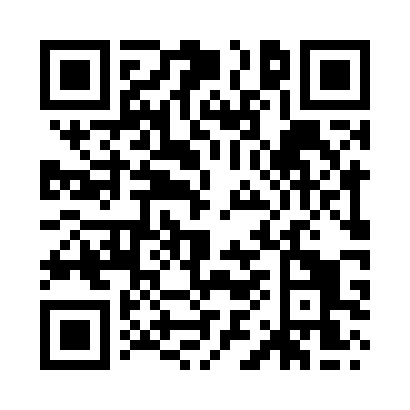 Prayer times for Bentworth, Hampshire, UKWed 1 May 2024 - Fri 31 May 2024High Latitude Method: Angle Based RulePrayer Calculation Method: Islamic Society of North AmericaAsar Calculation Method: HanafiPrayer times provided by https://www.salahtimes.comDateDayFajrSunriseDhuhrAsrMaghribIsha1Wed3:415:361:016:088:2710:232Thu3:395:351:016:098:2910:253Fri3:365:331:016:108:3010:284Sat3:335:311:016:118:3210:305Sun3:305:291:016:128:3310:336Mon3:275:271:016:138:3510:367Tue3:245:261:016:148:3710:398Wed3:225:241:016:158:3810:419Thu3:195:221:016:168:4010:4410Fri3:165:211:016:178:4110:4711Sat3:135:191:016:188:4310:5012Sun3:105:181:016:198:4410:5213Mon3:095:161:016:198:4610:5314Tue3:085:151:016:208:4710:5415Wed3:075:131:016:218:4910:5516Thu3:065:121:016:228:5010:5617Fri3:065:101:016:238:5210:5618Sat3:055:091:016:248:5310:5719Sun3:045:081:016:258:5410:5820Mon3:045:061:016:258:5610:5821Tue3:035:051:016:268:5710:5922Wed3:035:041:016:278:5911:0023Thu3:025:031:016:289:0011:0124Fri3:025:021:016:299:0111:0125Sat3:015:011:016:299:0211:0226Sun3:014:591:016:309:0411:0327Mon3:004:581:016:319:0511:0328Tue3:004:581:026:319:0611:0429Wed2:594:571:026:329:0711:0530Thu2:594:561:026:339:0811:0531Fri2:594:551:026:339:1011:06